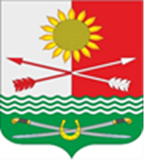 РОССИЙСКАЯ ФЕДЕРАЦИЯРОСТОВСКАЯ ОБЛАСТЬРОДИОНОВО-НЕСВЕТАЙСКОГО РАЙОНАМУНИЦИПАЛЬНОЕ ОБРАЗОВАНИЕ«БАРИЛО-КРЕПИНСКАЯ СЕЛЬСКОЕ ПОСЕЛЕНИЕ»АДМИНИСТРАЦИЯ БАРИЛО-КРЕПИНСКОГО СЕЛЬСКОГО ПОСЕЛЕНИЯПОСТАНОВЛЕНИЕ 30.08.2023                       	     № 104                         сл. Барило-КрепинскаяО создании добровольной народной дружины на территории Барило-Крепинского сельского поселенияВ соответствии с Федеральным законом от 06.10.2003 г. №131-ФЗ « Об общих принципах организации местного самоуправления в Российской Федерации», Федерального закона от 02.04.2014 г. №44-ФЗ «Об участии граждан в охране общественного порядка», Областного закона Ростовской области от 08.07.2014 г. №184-ЗС «Об участи граждан в охране общественного порядка на территории Ростовской области», Уставом муниципального образования «Барило-Крепинское  сельское поселение», Администрация Барило-Крепинского сельского поселенияПОСТАНОВЛЯЕТ:     1. Утвердить:     1.1. Положение о добровольной народной дружине (далее - ДНД) на территории Барило-Крепинского сельского поселения, согласно приложению 1; 1.2. Состав добровольной народной дружины на территории Барило-Крепинского сельского поселения, согласно приложению 2.     1.3. Положение о едином штабе общественных формирований правоохранительной направленности, согласно приложению 3.      1.4. Состав единого штаба общественного формирования правоохранительной, согласно приложения 4.     2. Назначить командиром добровольной народной дружины Карпенко Виктор Николаевич.     3. Признать утратившими силу постановление Администрации Барило-Крепинского сельского поселения от 29.04.2013 года № 18 «О создании добровольной народной дружины на территории Барило-Крепинского сельского поселения».     4. Настоящее постановление вступает в силу с момента его подписания и подлежит размещению на официальном сайте Администрации Барило-Крепинского сельского поселения.      5. Контроль за исполнением настоящего постановления оставляю за собой.Глава Администрации Барило-Крепинского сельского поселения                                       А.В. Букуров                                 Приложение 1к постановлению АдминистрацииБарило-Крепинского сельского поселенияот 30.08.2023 г. № 104ПОЛОЖЕНИЕо добровольной народной дружине на территории Барило-Крепинского сельского поселенияОбщие положения1.1. Добровольная народная дружина (далее – ДНД, народная дружина) представляет собой основанное на членстве общественное объединение, участвующее в охране общественного порядка во взаимодействии с органами внутренних дел (полицией) и иными правоохранительными органами, органами государственной власти и органами местного самоуправления.1.2. В своей деятельности ДНД руководствуется Конституцией Российской Федерации,  Федеральным законом от 02.04.2014 № 44-ФЗ «Об участии граждан в охране общественного порядка», областным законом Ростовской области от  08.07.2014 года № 184-ЗС «Об участии граждан в охране общественного порядка на территории Ростовской области»,  иными нормативными правовыми актами Российской Федерации и Ростовской области, муниципальными нормативными правовыми актами.1.3. Деятельность ДНД основывается на принципах:1) добровольности;2) законности;3) приоритетности защиты прав и свобод человека и гражданина;4) права каждого на самозащиту от противоправных посягательств всеми способами, не запрещенными законом;5) взаимодействия с органами внутренних дел (полицией), иными правоохранительными органами, органами государственной власти и органами местного самоуправления;6) недопустимости подмены полномочий органов внутренних дел (полиции), иных правоохранительных органов, органов государственной власти и органов местного самоуправления.1.4. Администрация Барило-Крепинского сельского поселения оказывает поддержку гражданам и их объединениям, участвующим в охране общественного порядка, создает условия для деятельности народных дружин.Основные задачи, функции и формы деятельности добровольной народной дружины2.1. Основными задачами ДНД являются:1) содействие органам внутренних дел (полиции) и иным правоохранительным органам в охране общественного порядка;2) участие в предупреждении и пресечении правонарушений на территории по месту создания народной дружины;3) участие в охране общественного порядка в случаях возникновения чрезвычайных ситуаций;4) распространение правовых знаний, разъяснение норм поведения в общественных местах.2.2. Выполняя возложенные на нее задачи, ДНД:1)  участвует в охране общественного порядка, оказывает содействие правоохранительным органам в предупреждении и пресечении правонарушений;2)  оказывает содействие правоохранительным органам в их деятельности по пресечению, раскрытию и расследованию преступлений;3)  участвует в профилактической работе с лицами, склонными к совершению правонарушений;4)  принимает участие в работе по предупреждению и пресечению детской беспризорности и безнадзорности, правонарушений среди несовершеннолетних, в индивидуальной профилактической работе с родителями или законными представителями несовершеннолетних, допускающих правонарушения;5)  оказывает помощь государственным и правоохранительным органам в обеспечении безопасности населения и охране общественного порядка при возникновении стихийных бедствий, эпидемий, аварий, техногенных катастроф и иных чрезвычайных ситуаций;6)  обобщает и анализирует полученную информацию о состоянии правопорядка, доводит ее до сведения органов местного самоуправления и правопорядка, вносит предложения по укреплению правопорядка, устранению причин и условий, способствующих совершению правонарушений.2.3. Основными формами деятельности добровольной народной дружины являются:1)  самостоятельное или совместное патрулирование народных дружинников с сотрудниками органов внутренних дел на маршрутах в системе единой дислокации сил и средств в соответствии с отданными распоряжениями Главы Администрации Барило-Крепинского сельского поселения и утвержденными планами и графиками совместной работы;2)  дежурство народных дружинников при участковых постах полиции, на стационарных постах патрульно-постовой службы полиции, в общественных пунктах охраны порядка;3)  дежурство народных дружинников для оказания содействия органам внутренних дел в обеспечении общественного порядка и безопасности граждан при проведении массовых общественно-политических, спортивных и культурно-зрелищных мероприятий;4)  участие в работе подразделений органов внутренних дел по делам несовершеннолетних и соответствующих комиссий органов местного самоуправления по выявлению семей и несовершеннолетних, находящихся в социально опасном положении; индивидуальная профилактическая работа с подростками, склонными к совершению противоправных действий;5)  участие народных дружинников в мероприятиях правоохранительных органов по предупреждению, пресечению, раскрытию и расследованию преступлений;6)  использование средств массовой информации в целях пропаганды правовых знаний, профилактики правонарушений, формирования у населения уважительного отношения к закону.В своей деятельности по оказанию помощи органам местного самоуправления и правоохранительным органам ДНД может применять иные формы, не противоречащие законодательству.2.4. ДНД решает стоящие перед ней задачи во взаимодействии с Администрацией Барило-Крепинского сельского поселения и трудовыми коллективами организаций, предприятий, учреждений, органами внутренних дел, органами территориального общественного самоуправления, общественными объединениями и гражданами.Структура и организация деятельности добровольной народной дружины3.1. Народные дружины создаются по инициативе граждан Российской Федерации, изъявивших желание участвовать в охране общественного порядка, в форме общественной организации с уведомлением Администрации Барило-Крепинского сельского поселения, МВД России по Родионово-Несветайскому району.3.2. Границы территории, на которой может быть создана народная дружина, устанавливаются на основании решения Собрания депутатов Барило-Крепинского сельского поселения.  3.3. Народные дружины могут участвовать в охране общественного порядка только после внесения их в региональный реестр.3.4. Народные дружины решают стоящие перед ними задачи во взаимодействии с органами государственной власти Ростовской области, Администрацией Барило-Крепинского сельского, органами внутренних дел (полицией) и иными правоохранительными органами.3.5. Порядок создания, реорганизации и (или) ликвидации народных дружин определяется Федеральным законом от 19.05.1995 № 82-ФЗ «Об общественных объединениях» с учетом положений Федерального закона от 02.04.2014 № 44-ФЗ «Об участии граждан в охране общественного порядка».3.6. Не могут быть учредителями народных дружин граждане:1) имеющие неснятую или непогашенную судимость;2) в отношении которых осуществляется уголовное преследование;3) ранее осужденные за умышленные преступления;4) включенные в перечень организаций и физических лиц, в отношении которых имеются сведения об их причастности к экстремистской деятельности или терроризму, в соответствии с Федеральным законом от 07.08.2001 № 115-ФЗ «О противодействии легализации (отмыванию) доходов, полученных преступным путем, и финансированию терроризма»;5) в отношении которых вступившим в законную силу решением суда установлено, что в их действиях содержатся признаки экстремистской деятельности;6) страдающие психическими расстройствами, больные наркоманией или алкоголизмом;7) признанные недееспособными или ограниченно дееспособными по решению суда, вступившему в законную силу;8) подвергнутые неоднократно в течение года, предшествовавшего дню создания народной дружины, в судебном порядке административному наказанию за совершенные административные правонарушения;9) имеющие гражданство (подданство) иностранного государства.3.7. Создание народных дружин при политических партиях, религиозных объединениях, а также создание и деятельность политических партий и религиозных объединений в народных дружинах запрещены.3.8. Руководство деятельностью народных дружин осуществляют командиры народных дружин, избранные членами народных дружин и утвержденные администрацией муниципального образования «Барило-Крепинского сельское поселение».3.9. В целях взаимодействия и координации деятельности добровольной народной дружины администрацией муниципального образования «Барило-Крепинского сельское поселение» создается координирующий орган (штаб), порядок создания и деятельности которого определяется областным законом от 29.02.2016  184-ЗС «Об участии граждан в охране общественного порядка на территории Ростовской области».Порядок приема в народные дружины и исключения из них4.1. В народные дружины принимаются на добровольной основе граждане Российской Федерации, достигшие возраста восемнадцати лет, способные по своим деловым и личным качествам исполнять обязанности народных дружинников.4.2. В народные дружины не могут быть приняты граждане:1) имеющие неснятую или непогашенную судимость;2) в отношении которых осуществляется уголовное преследование;3) ранее осужденные за умышленные преступления;4) включенные в перечень организаций и физических лиц, в отношении которых имеются сведения об их причастности к экстремистской деятельности или терроризму, в соответствии с Федеральным законом от 07.08.2001 № 115-ФЗ «О противодействии легализации (отмыванию) доходов, полученных преступным путем, и финансированию терроризма»;5) в отношении которых вступившим в законную силу решением суда установлено, что в их действиях содержатся признаки экстремистской деятельности;6) страдающие психическими расстройствами, больные наркоманией или алкоголизмом;7) признанные недееспособными или ограниченно дееспособными по решению суда, вступившему в законную силу;8) подвергнутые неоднократно в течение года, предшествовавшего дню принятия в народную дружину, в судебном порядке административному наказанию за совершенные административные правонарушения;9) имеющие гражданство (подданство) иностранного государства.4.3 Народные дружинники могут быть исключены из народных дружин в следующих случаях:1) на основании личного заявления народного дружинника;2) при наступлении обстоятельств, указанных в пункте 4.2 настоящего Положения;3) при совершении народным дружинником, участвующим в охране общественного порядка, противоправных действий либо бездействии, повлекших нарушение прав и свобод граждан, общественных объединений, религиозных и иных организаций;4) в связи с неоднократным невыполнением народным дружинником требований устава народной дружины либо фактическим самоустранением от участия в ее деятельности;5) в связи с прекращением гражданства Российской Федерации.4.4. Народные дружинники при участии в охране общественного порядка должны иметь при себе удостоверение народного дружинника, а также носить форменную одежду и (или) использовать отличительную символику народного дружинника.4.5. Запрещается использование удостоверения народного дружинника, ношение форменной одежды либо использование отличительной символики народного дружинника вовремя, не связанное с участием в охране общественного порядка.Права, обязанности и ответственность народных дружинников5.1. Права народных дружинниковНародные дружинники при участии в охране общественного порядка имеют право:1) требовать от граждан и должностных лиц прекратить противоправные деяния;2) принимать меры по охране места происшествия, а также по обеспечению сохранности вещественных доказательств совершения правонарушения с последующей передачей их сотрудникам полиции;3) оказывать содействие полиции при выполнении возложенных на нее Федеральным законом от 07.02.2011 № 3-ФЗ «О полиции» обязанностей в сфере охраны общественного порядка;4) применять физическую силу в случаях и порядке, предусмотренных Федеральным законом от 02.04.2014 № 44-ФЗ «Об участии граждан в охране общественного порядка»;5) осуществлять иные права, предусмотренные Федеральным законом от 02.04.2014 № 44-ФЗ «Об участии граждан в охране общественного порядка», другими федеральными законами.Народные дружинники вправе отказаться от исполнения возложенных на них обязанностей в случае, если имеются достаточные основания полагать, что их жизнь и здоровье могут подвергнуться опасности.5.2. Обязанности народных дружинниковНародные дружинники при участии в охране общественного порядка обязаны:1) знать и соблюдать требования законодательных и иных нормативных правовых актов в сфере охраны общественного порядка;2) при объявлении сбора народной дружины прибывать к месту сбора в установленном порядке;3) соблюдать права и законные интересы граждан, общественных объединений, религиозных и иных организаций;4) принимать меры по предотвращению и пресечению правонарушений;5) выполнять требования уполномоченных сотрудников органов внутренних дел (полиции) и иных правоохранительных органов, не противоречащие законодательству Российской Федерации;6) оказывать первую помощь гражданам при несчастных случаях, травмах, отравлениях и других состояниях и заболеваниях, угрожающих их жизни и здоровью, при наличии соответствующей подготовки и (или) навыков;7) иметь при себе и предъявлять гражданам, к которым обращено требование о прекращении противоправного деяния, удостоверение установленного образца.Народные дружинники могут привлекаться к участию в охране общественного порядка в их рабочее или учебное время с согласия руководителя организации по месту их работы или учебы.5.3. Принимая совместно с сотрудниками правоохранительных органов участие в обеспечении общественного порядка, народные дружинники обязаны выполнять их законные распоряжения.5.4. Ограничения, связанные с участием граждан в охране общественного порядка:Граждане, участвующие в охране общественного порядка, не вправе выдавать себя за сотрудников органов внутренних дел (полиции) или иных правоохранительных органов, а также осуществлять деятельность, отнесенную законодательством Российской Федерации к исключительной компетенции этих органов.Участие граждан в мероприятиях по охране общественного порядка, заведомо предполагающих угрозу их жизни и здоровью, не допускается.5.5. Ответственность народных дружинников:За противоправные действия народные дружинники несут ответственность, установленную законодательством Российской Федерации.Действия народных дружинников, нарушающие права и законные интересы граждан, общественных объединений, религиозных и иных организаций, могут быть обжалованы в порядке, установленном законодательством Российской Федерации.Общие условия и пределы применения народными дружинниками физической силы6.1. Народные дружинники при участии в охране общественного порядка могут применять физическую силу для устранения опасности, непосредственно угрожающей им или иным лицам, в состоянии необходимой обороны или крайней необходимости в пределах, установленных законодательством Российской Федерации.6.2. Перед применением физической силы народный дружинник обязан сообщить лицу, в отношении которого предполагается ее применение, что он является народным дружинником, предупредить о своем намерении и предоставить данному лицу возможность для прекращения действий, угрожающих жизни и здоровью народного дружинника или иных лиц.6.3. Народный дружинник имеет право не предупреждать о своем намерении применить физическую силу, если промедление в ее применении создает непосредственную угрозу жизни и здоровью граждан или народного дружинника либо может повлечь иные тяжкие последствия.6.4. Народный дружинник при применении физической силы действует с учетом создавшейся обстановки, характера и степени опасности действий лиц, в отношении которых применяется физическая сила, характера и силы оказываемого ими сопротивления.6.5. Народный дружинник обязан оказать гражданину, получившему телесные повреждения в результате применения физической силы, первую помощь, а также в случае необходимости принять меры по обеспечению оказания ему медицинской помощи в возможно короткий срок.6.6. О применении физической силы, в результате которого причинен вред здоровью гражданина, народный дружинник обязан незамедлительно уведомить командира народной дружины, который не позднее трех часов с момента ее применения информирует об этом МВД России по Родионово-Несветайском районе.6.7. Народным дружинникам при участии в охране общественного порядка запрещается применять физическую силу для пресечения правонарушений, за исключением случаев, указанных в пункте 6.1 настоящего Положения, а также в отношении женщин с видимыми признаками беременности, лиц с явными признаками инвалидности, несовершеннолетних, когда их возраст очевиден или известен, за исключением случаев совершения указанными лицами вооруженного либо группового нападения.Взаимодействие народных дружин с органами внутренних дел (полицией) и иными правоохранительными органами7.1. Планы работы народных дружин, место и время проведения мероприятий по охране общественного порядка, количество привлекаемых к участию в охране общественного порядка народных дружинников подлежат согласованию с Администрацией Барило-Крепинского сельского поселения и иными правоохранительными органами.7.2. Порядок взаимодействия народных дружин с органами внутренних дел (полицией) и иными правоохранительными органами определяется совместным решением народных дружин, администрацией муниципального образования «Барило-Крепинского сельское поселение» МВД России по Родионово-Несветайскому району, иных правоохранительных органов.8.  Гарантии правовой защиты народных дружинников8.1. Народные дружинники при исполнении обязанностей народного дружинника находятся под защитой государства. Их законные требования о прекращении противоправных действий обязательны для исполнения всеми гражданами и должностными лицами.8.2. Никто не вправе принуждать народных дружинников исполнять обязанности, которые не возложены на них Федеральным законом от 02.04.2014 № 44-ФЗ «Об участии граждан в охране общественного порядка». При получении указаний, противоречащих законодательству Российской Федерации, народные дружинники обязаны руководствоваться Федеральным законом от 02.04.2014 № 44-ФЗ «Об участии граждан в охране общественного порядка» и другими федеральными законами.8.3. Воспрепятствование осуществляемой на законном основании деятельности народного дружинника в связи с их участием в охране общественного порядка либо невыполнение их законных требований о прекращении противоправных действий влечет ответственность в соответствии с законодательством Российской Федерации.Поощрения народных дружинниковАдминистрация Барило-Крепинского сельского поселения поощряет народных дружинников, добросовестно выполняющим свои обязанности.Формами морального стимулирования Администрации Барило-Крепинского сельского поселения являются:1) объявление благодарности;2) награждение почетной грамотой;3) вручение ценного подарка.Приложение №2к постановлению АдминистрацииБарило-Крепинского сельского поселенияот 30.08.2023 г. № 104СПИСОКдобровольной народной дружинына территории Барило-Крепинского сельского поселения1.	Карпенко Виктор Николаевич2.	Ушанёва Ирина Михайловна3.	Куценко Юрий Алексеевич4.	Филюшина Юлия Александровна5.	Ильченко Елена Владимировна6.	Лысенко Геннадий Петрович7.	Хандохова Светлана Васильевна8.	Мальцева Елена Борисовна9.	Ермак Оксана Владимировна10.	Гоголь Татьяна Владимировна11.	Сеймовская Елена Николаевна12.	Дрожжина Ольга Алексеевна13.	Костенко Алла Васильевна14.	Алейникова Ольга Юрьевна15.	Литвинова Татьяна Сергеевна16.	Бунакова Ирина Алексеевна17.	Карпенко Елена Александровна18.	Жуков Владимир Александрович19.	Приходько Ольга Александровна20.	Остапенко Екатерина Сергеевна21.	Дьяченко Антон Сергеевич22.	Астапенко Елена Владимировна23.	Букурова Светлана Анатольевна24.	Козлова Галина Петровна25.	Руденко Виктор Васильевич26.	Руденко Людмила Владимировна27.	Каплун Галина Николаевна28.	Семёнов Николай Александрович29.	Ахмедов Нуриддин Алипашаевич30.	Руденко Людмила ВалерьевнаПриложение №3                                                к постановлению Администрации                                                             Барило-Крепинского сельского поселенияот 30.08.2023 г. № 104ПОЛОЖЕНИЕ    о едином штабе общественных формирований правоохранительной     направленности на территории Барило-Крепинского сельского поселения.                                       1.Общие положения     1.1. Единый штаб общественных формирований правоохранительной направленности на территории Барило-Крепинского сельского поселения (далее Штаб) является коллегиальным совещательным органом, образованным для координации и оперативного руководства деятельностью добровольной дружины.     1.2. Штаб в своей деятельности руководствуется федеральными и региональными законами, а также нормативными правовыми актами Собрания депутатов Барило-Крепинского сельского поселения, Администрации Барило-Крепинского сельского поселения регулирующими вопросы профилактики правонарушений, деятельности общественных формирований правоохранительной направленности.     1.3. Штаб осуществляет свою деятельность во взаимодействии с администрацией Барило-Крепинского сельского поселения и организациями правоохранительной направленности, общественными формированиями правоохранительной направленности.                             2.Основные задачи и функции Штаба     2.1.Основные задачи Штаба:     - руководство добровольной дружиной и координация её деятельности;     - организация взаимодействия добровольной дружины и правоохранительных органов;     - обобщение и анализ информации о деятельности добровольной дружины;     - анализ и внедрение в практику положительного опыта работы добровольной дружины.     2.2.Штаб осуществляет следующие функции:     - оперативное руководство деятельностью добровольной дружины;     - принятие решения о назначении и освобождении на должность командира добровольной дружины;     - обеспечение постоянной готовности добровольной дружины к выполнению задачи по предназначению;     - разработка мероприятий по взаимодействию добровольной дружины с администрацией Барило-Крепинского сельского поселения, органами внутренних дел, другими правоохранительными органами;     - осуществление постоянного контроля за соблюдением законности деятельности добровольной дружины;     - осуществление организационно-методического обеспечения деятельности добровольной дружины;     - организация и проведение совместно с Администрацией Барило-Крепинского сельского поселения, правоохранительными органами обучения командира добровольной дружины методам работы по охране общественного порядка и борьбе с правонарушениями;     - анализ результата работы добровольной дружины и информирование Администрации Барило-Крепинского сельского поселения, внесение предложений по совершенствованию охраны общественного порядка и принятие мер к устранению выявленных недостатков в деятельности добровольной дружины, обобщение и распространение положительного опыта;     - разработка предложений по устранению причин и условий, способствующих совершению правонарушений;     - внесение в Администрацию Барило-Крепинского сельского поселения, правоохранительные органы предложений о поощрении наиболее отличившихся дружинников;     Штаб уполномочен решать другие вопросы руководства деятельности добровольной дружины.                                         3.Состав штаба     3.1 .Состав Штаба утверждается распоряжением Администрации Барило-Крепинского сельского поселения.     3.2. Штаб образуется в составе начальника штаба, заместителя начальника штаба, членов штаба.     3.3.Начальником штаба является заместитель Главы Администрации Барило-Крепинского сельского поселения, который руководит деятельностью Штаба и несёт ответственность за выполнение возложенных на него задач. В отсутствие начальника штаба его обязанности исполняет заместитель начальника штаба.    3.4.Полномочия начальника штаба:     - осуществляет общее руководство деятельностью добровольной дружины;     - обеспечивает координацию деятельности добровольной дружины;     - участвует в разработке и осуществлении мероприятий по предупреждению правонарушений;     - осуществляет контроль за работой добровольной дружины и ставит задачу командиру добровольной дружины;     - оказывает помощь командиру добровольной дружины в организации работы, организации процесса обучения дружинников;     - обеспечивает взаимодействие добровольной дружины с правоохранительными органами и Администрацией Барило-Крепинского сельского поселения;     - проверяет деятельность добровольной дружины и принимает меры к устранению выявленных недостатков;     - осуществляет ходатайство перед руководителями предприятий, учреждений и организаций, а также перед общественными организациями, Администрацией Барило-Крепинского сельского поселения и правоохранительными органами о поощрении наиболее отличившихся дружинников.                               4.Организация работы Штаба     4.1.Заседания Штаба проводятся под руководством начальника Штаба или его заместителя (по поручению начальника Штаба) не реже одного раза в полугодие и считаются правомочными, если на них присутствовало более половины её состава.     4.2.Начальник штаба определяет состав рабочих групп.     4.3.В случае отсутствия члена Штаба на заседании Штаба он имеет право представить своё мнение по рассматриваемым вопросам в письменной форме.     4.4.Подготовка материалов к заседанию Штаба осуществляется членами Штаба по вопросам, включённым в повестку дня заседания Штаба. Материалы должны быть представлены в Штаб не позднее чем за 7 дней до даты проведения заседания Штаба.     4.5.Решения Штаба принимаются простым большинством голосов присутствующих на заседании Штаба. В случае равенства голосов решающим является голос начальника Штаба.     4.6.Решения Штаба оформляются в виде протоколов, которые подписываются начальником Штаба или его заместителем, председательствующим на заседании Штаба.     4.7.Решения Штаба, принимаемые в соответствии с его компетенцией, доводятся до всех общественных формирований правоохранительной направленности на территории Барило-Крепинского сельского поселения.Приложение 4                                                              к проекту постановлению АдминистрацииБарило-Крепинского сельского поселенияот 30.08.2023 г. № 104СОСТАВединого штаба общественного формирования правоохранительнойнаправленности на территории Барило-Крепинского сельского поселения1.Гоголь Иван ВячеславовичЗаместитель Главы администрации Барило-Крепинского сельского поселения, начальник штаба;2.Толмасова Ольга ВикторовнаИнспектор пожарной безопасности и безопасности на водных объектах, заместитель начальника штаба.                                                Члены штаба:                                                Члены штаба:                                                Члены штаба:3.Папченко Александр АлександровичСтарший участковый уполномоченный полиции отдела МВД России по Родионово-Несветайскому району, майор полиции;5.Карпенко Виктор НиколаевичКомандир народной дружины сельского поселения;6.Тимошенко Яна СтаниславовнаСтарший инспектор по жилищно-коммунальному хозяйству и благоустройству.